		       CAMPEONATO PROVINCIAL DE EDADES DE KATA  2023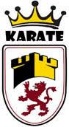                        CAMPEONATO PROVINCIAL DE EDADES DE PARAKARATE  2023   La Federación Castellano y Leonesa de Karate convoca el Campeonato Provincial de Edades       en  las modalidades de Kata, masculino y femenino, con la siguiente normativa:El desarrollo del campeonato será en el lugar, fecha y horas siguientes:Categorías y Edades: Según normativa vigente.Inscripciones: Se enviarán a la Federación Castellano y Leonesa de Karate, c/ Puente Colgate nº 11 2ºC 47007 Valladolid. Fecha límite de inscripción el día . No se admitirá ninguna inscripción que se presente fuera de plazo.Documentación:Hojas de Inscripción adjuntas debidamente rellenas y legibles.Los competidores presentarán el Carnet de Grados y Licencia Federativa en vigor, en la mesa de anotadores (sin este requisito no se puede competir) La autorización paterna estará en poder del delegado del club y en cualquier momento podrá ser requerida por la Organización del Campeonato.Sorteo: .La recogida de trofeos se realizará en karategui o en chándal completoKATAFASE  PROVINCIAL.  (KATA) La competición se realizara en la fase provincial de la siguiente manera  1º  Sistema de puntuación, igual que en los Campeonatos Regionales INSCRIPCIONES PARA EL CAMPEONATO REGIONAL Las inscripciones las realizarán los Delegados por los resultados provinciales.  Todas las provincias podrán presentar los dos primeros clasificados de cada categoría,  LAS INSCRIPCIONES SE REALIZARAN EN   DOCUMENTACIÓN: COMPETIDORES:Hojas de inscripción adjuntas debidamente rellenas.Los competidor presentarán el carnet de Grados y   en vigor, en la mesa de anotadores (sin este requisito no se puede competir)La autorización paterna estará en poder del Delegado de Club y en  cualquier momento puede ser requerida por  del Campeonato.KATAFASE  PROVINCIAL.  (KATA) La competición se realizara en la fase provincial de la siguiente manera  1º  Sistema de puntuación, igual que en los Campeonatos Regionales INSCRIPCIONES PARA EL CAMPEONATO REGIONAL Las inscripciones las realizarán los Delegados por los resultados provinciales.  Todas las provincias podrán presentar los dos primeros clasificados de cada categoría,  LAS INSCRIPCIONES SE REALIZARAN EN   DOCUMENTACIÓN: COMPETIDORES:Hojas de inscripción adjuntas debidamente rellenas.Los competidor presentarán el carnet de Grados y   en vigor, en la mesa de anotadores (sin este requisito no se puede competir)La autorización paterna estará en poder del Delegado de Club y en  cualquier momento puede ser requerida por  del Campeonato.      Lugar: Pabellón “  ”                   C/ .                   CP.      Fecha:                 Horario: Jornada de tarde, se informará de los horarios una vez recibidas                     las inscripciones.                            KATAS                                                  KATAS                                                  KATAS                                                  KATAS                                                  ADAPTACIÓN A LAS NORMAS DE ARBITRAJEAL CAMPEONATO DE EDADESMasculino y Femenino por separadoMasculino y Femenino por separadoMasculino y Femenino por separadoMasculino y Femenino por separadoADAPTACIÓN A LAS NORMAS DE ARBITRAJEAL CAMPEONATO DE EDADESEDAD: NACIDOS EN LOS AÑOSCATEGORIACINTOCINTOADAPTACIÓN A LAS NORMAS DE ARBITRAJEAL CAMPEONATO DE EDADESBENJAMIN 2016 Ó POSTERIORES1   Hasta Amarillo   Hasta AmarilloKata básico  (puede repetir kata)BENJAMIN 2016 Ó POSTERIORES2   Desde Amarillo/Naranja   Desde Amarillo/NaranjaKata básico  (puede repetir kata)ALEVIN 2014 Y 20153  Hasta Amarillo/Naranja  Hasta Amarillo/NaranjaKata básico  (puede repetir kata)ALEVIN 2014 Y 20154  Desde  Naranja  Desde  NaranjaKata básico  (nunca el  kata del encuentro anterior)INFANTIL 2012 Y 20135  Hasta Naranja/Verde    Hasta Naranja/Verde  Kata básico  (nunca el  kata del encuentro anterior)INFANTIL 2012 Y 20136 Desde Verde Desde VerdeKata de la lista oficial y según normativa  R.F.E.K  JUVENIL 2010 Y 20117 Hasta Verde Hasta VerdeKata básico  (nunca el  kata del encuentro anterior)JUVENIL 2010 Y 20118  Desde Verde/Azul   Desde Verde/Azul Kata de la lista oficial y según normativa  R.F.E.K  CADETE 2008 Y 20099  Hasta Verde/Azul  Hasta Verde/AzulKata básico   (nunca el del encuentro anterior)CADETE 2008 Y 200910Desde  Azul Desde  Azul Kata de la lista oficial y según normativa  R.F.E.K  JUNIOR 2006 Y 200711Hata azulHata azulKata básico (nunca el del encuentro anterior)JUNIOR 2006 Y 200712Desde marrónDesde marrónKata de la lista oficial y según normativa  R.F.E.K  KATAS                                                  KATAS                                                  KATAS                                                  KATAS                                                  ADAPTACIÓN A LAS NORMAS DE ARBITRAJEAL CAMPEONATO DE EDADESMasculino y Femenino por separadoMasculino y Femenino por separadoMasculino y Femenino por separadoMasculino y Femenino por separadoADAPTACIÓN A LAS NORMAS DE ARBITRAJEAL CAMPEONATO DE EDADESEDAD: NACIDOS EN LOS AÑOSCINTO BLANCO EN TODAS LAS CATEGORÍASCINTO BLANCO EN TODAS LAS CATEGORÍASCINTO BLANCO EN TODAS LAS CATEGORÍASADAPTACIÓN A LAS NORMAS DE ARBITRAJEAL CAMPEONATO DE EDADESINFANTIL 2012 Y POSTERIORESCATEGORÍASCATEGORÍASCATEGORÍASCATEGORÍASINFANTIL 2012 Y POSTERIORESK11 KATA DISCAPACIDAD VISUAL LEVE- Usarán antifaz y  podrán repetir KataK11 KATA DISCAPACIDAD VISUAL LEVE- Usarán antifaz y  podrán repetir KataK11 KATA DISCAPACIDAD VISUAL LEVE- Usarán antifaz y  podrán repetir KataK11 KATA DISCAPACIDAD VISUAL LEVE- Usarán antifaz y  podrán repetir KataJUVENIL 2010 Y 2011K 12 KATA DISCAPACIDAD VISUAL SEVERA-CEGUERA- Usarán antifaz y podrán repetir KataK 12 KATA DISCAPACIDAD VISUAL SEVERA-CEGUERA- Usarán antifaz y podrán repetir KataK 12 KATA DISCAPACIDAD VISUAL SEVERA-CEGUERA- Usarán antifaz y podrán repetir KataK 12 KATA DISCAPACIDAD VISUAL SEVERA-CEGUERA- Usarán antifaz y podrán repetir KataJUVENIL 2010 Y 2011K 21 KATA DISCAPACIDAD INTELECTUAL - El Kata lo realizará de pie y podrán repetir KataK 21 KATA DISCAPACIDAD INTELECTUAL - El Kata lo realizará de pie y podrán repetir KataK 21 KATA DISCAPACIDAD INTELECTUAL - El Kata lo realizará de pie y podrán repetir KataK 21 KATA DISCAPACIDAD INTELECTUAL - El Kata lo realizará de pie y podrán repetir KataCADETE 2008 Y 2009K 22 KATA DISCAPACIDAD INTELECTUAL - El Kata lo realizará de pie y podrán repetir KataK 22 KATA DISCAPACIDAD INTELECTUAL - El Kata lo realizará de pie y podrán repetir KataK 22 KATA DISCAPACIDAD INTELECTUAL - El Kata lo realizará de pie y podrán repetir KataK 22 KATA DISCAPACIDAD INTELECTUAL - El Kata lo realizará de pie y podrán repetir KataCADETE 2008 Y 2009K 23 KATA DISCAPACIDAD INTELECTUAL TEA - El Kata lo realizará de pie y podrán repetir KataK 23 KATA DISCAPACIDAD INTELECTUAL TEA - El Kata lo realizará de pie y podrán repetir KataK 23 KATA DISCAPACIDAD INTELECTUAL TEA - El Kata lo realizará de pie y podrán repetir KataK 23 KATA DISCAPACIDAD INTELECTUAL TEA - El Kata lo realizará de pie y podrán repetir KataJUNIOR 2006 Y 2007K 30 KATA DISCAPACIDAD FÍSICA EN SILLA DE RUEDAS –  podrán repetir KataK 30 KATA DISCAPACIDAD FÍSICA EN SILLA DE RUEDAS –  podrán repetir KataK 30 KATA DISCAPACIDAD FÍSICA EN SILLA DE RUEDAS –  podrán repetir KataK 30 KATA DISCAPACIDAD FÍSICA EN SILLA DE RUEDAS –  podrán repetir KataJUNIOR 2006 Y 2007K 40 KATA DISCAPACIDAD FÍSICA EN BIPEDESTACIÓN -   podrán repetir KataK 40 KATA DISCAPACIDAD FÍSICA EN BIPEDESTACIÓN -   podrán repetir KataK 40 KATA DISCAPACIDAD FÍSICA EN BIPEDESTACIÓN -   podrán repetir KataK 40 KATA DISCAPACIDAD FÍSICA EN BIPEDESTACIÓN -   podrán repetir Kata